Your recent request for information is replicated below, together with our response.From Jan 2017 to the end of 2022, could you give a breakdown of the officers/ staff who have been dismissed for gross misconduct from your force?Could you provide a line of explanation as to what charges they were dismissed on?Due to separate recording processes, explained further below, it has been necessary to answer your request in two parts.Police Staff MembersA total of 12 Police staff were dismissed between 01/01/2017 - 31/12/2022 inclusive. The allegations are summarised below and it should be noted that some staff members were subject to several allegations:7 x breach of/ breakdown in trust/ confidence7 x breach of SPA/ Police Scotland SOPs, policy statements, strategy or values6 x Breach of SPA/ Police Scotland Code of Conduct6 x Damage to reputation of SPA/ Police Scotland4 x Allegations of criminality3 x violent/ abusive behaviour or threats of violence2 x abuse of position2 x inappropriate access to systems/ misappropriation of property1 x Falsification of claims1 x undertaking paid employmentPolice OfficersThe formal disciplinary process for Police Officers is governed by The Police Service of Scotland (Conduct) Regulations 2014.The associated Scottish Government Guidance Document provides further information on the conduct process and conduct cases are categorised in line with our Standards of Professional Behaviour.  Please also note that the Police Service of Scotland (Conduct) Regulations 2014 cease to have effect when an officer retires or resigns as they only apply to serving officers.A total of 20 Police officers were dismissed between 01/01/2017 - 31/12/2022 inclusive. Please note that an officer may appear at a Hearing to answer one or more allegations as part of a case. The Professional Standards database records allegations and their associated individual disposal.  Therefore, the number of allegations may vary from the number of subject officers mentioned in question 1. Table: Allegations subject to a dismissal disposal, by Breach Type (01/01/2017 – 31/12/2022) 1 21. Data is based on the hearing date. 
2. Each officer may be linked to multiple allegations, therefore the number of allegations may vary from the number of officers. If you require any further assistance please contact us quoting the reference above.You can request a review of this response within the next 40 working days by email or by letter (Information Management - FOI, Police Scotland, Clyde Gateway, 2 French Street, Dalmarnock, G40 4EH).  Requests must include the reason for your dissatisfaction.If you remain dissatisfied following our review response, you can appeal to the Office of the Scottish Information Commissioner (OSIC) within 6 months - online, by email or by letter (OSIC, Kinburn Castle, Doubledykes Road, St Andrews, KY16 9DS).Following an OSIC appeal, you can appeal to the Court of Session on a point of law only. This response will be added to our Disclosure Log in seven days' time.Every effort has been taken to ensure our response is as accessible as possible. If you require this response to be provided in an alternative format, please let us know. 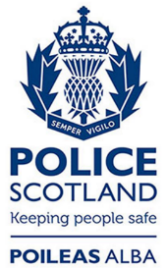 Freedom of Information ResponseOur reference:  FOI 23-0916Responded to:  05 May 2023Breach TypeNumberHonesty and Integrity34Authority, Respect and Courtesy19Orders and Instructions16Duties and Responsibilities11Fitness for Duty1Discreditable Conduct27Challenging and Reporting Improper Conduct1Grand Total109